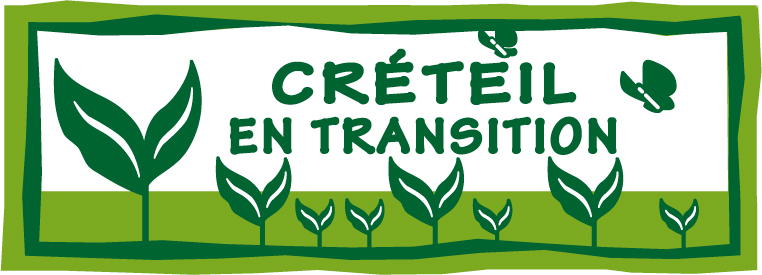 RAPPORT FINANCIER 2019En recettes : 316 €les recettes des  adhésions sont de 116€, nettement plus faibles qu’en 2018soit  11 adhésions individuelles (contre 14) dont 2 à 0 EUR (et beaucoup moins de cotisations majorées en soutien) et 3 associations (inchangé).200 EUR de  produits divers sont un don de VDMT (comme en 2018) pour les groupes de transition qui débutentEn dépenses : 266,32 €cotisations à d’autres associations : VDMT (20€ et Centre Rebérioux (25€)hébergement du site Internet : 93,44 € (abonnement annuel 28.66 € + frais de rétablissement)frais bancaires : 54 € (abonnement Adispo Banque Postale)don pour le lancement de  « Couleur Vrac » : 50€quelques frais de fonctionnement (apéro, affranchissement) : 23.88 €RésultatsLe résultat pour cet exercice est donc positif :  49.68 EUR Nous avons 204,37 € disponibles au 31 décembre 2019 (contre 154,69 fin 2018).Questions, observations :Approbation des comptes 2019 : 